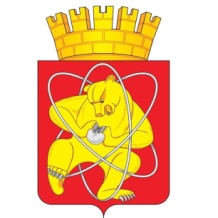 Городской округ «Закрытое административно – территориальное образование Железногорск Красноярского края»СОВЕТ ДЕПУТАТОВ  ЗАТО  г. ЖЕЛЕЗНОГОРСК РЕШЕНИЕ23 июня 2020                                                                                                                  53-321Рг. ЖелезногорскО внесении изменений в решение Совета депутатов ЗАТО г. Железногорск от 25.08.2010 № 7-37Р «О создании антинаркотической комиссии ЗАТО Железногорск»	На основании Федерального закона от 06.10.2003 № 131-ФЗ «Об общих принципах организации местного самоуправления в Российской Федерации», в соответствии с Уставом ЗАТО Железногорск, учитывая протокол № 1 от 07.02.2020 заседания антинаркотической комиссии ЗАТО Железногорск, Совет депутатов ЗАТО г. ЖелезногорскРЕШИЛ:1.  Внести в решение Совета депутатов ЗАТО г. Железногорск от 25.08.2010 № 7-37Р «О создании антинаркотической комиссии ЗАТО Железногорск» следующие изменения:1.1. Приложение 2 «Состав антинаркотической комиссии ЗАТО                 Железногорск» изложить в новой редакции (приложение).2. Контроль над исполнением настоящего решения возложить на председателя постоянно действующей комиссии по вопросам местного самоуправления и законности С.Г. Шаранова.3. Настоящее решение вступает в силу после его официального опубликования. Председатель Совета депутатов                      Глава ЗАТО г. ЖелезногорскЗАТО г. Железногорск	                                     А.И.Коновалов                                                 И.Г.КуксинПриложениек решению Совета депутатовЗАТО г. Железногорскот __________ 2020 № ______Приложение 2к решению Совета депутатов ЗАТО г. Железногорскот 25.08.2010 № 7-37РСоставантинаркотической комиссии ЗАТО ЖелезногорскКуксинИгорь Германович- Глава ЗАТО г. Железногорск, председатель антинаркотической комиссии ЗАТО ЖелезногорскГерасимов Дмитрий Анатольевич- заместитель Главы ЗАТО г. Железногорск по безопасности и взаимодействию с правоохранительными органами, заместитель председателя антинаркотическойкомиссииКеушМихаил Михайлович- начальник Межмуниципального УправленияМВД России по ЗАТО г.Железногорск, заместитель председателя антинаркотическойкомиссии (по согласованию)Первушкин Олег Иванович- секретарь антинаркотической комиссии Члены комиссии:АфонинСергей НиколаевичТитоваЕвгения ВладимировнаДегтярев Игорь ЮрьевичЕрмакович Василий Геннадьевич- руководитель МКУ «Управление физической культуры и спорта»- исполняющий обязанности руководителя МКУ «Управление образования»- депутат Совета депутатов ЗАТО г. Железногорск(по согласованию)- начальник территориального отделения КГКУ «УСЗН» по ЗАТО г. ЖелезногорскКарташов Евгений Александрович- заместитель Главы ЗАТО г. Железногорск по социальным вопросамКузнецоваНаталья Федоровна- исполняющая обязанности главного врача ФГБУЗ «КБ-51» ФМБА России (по согласованию) МалиноваМарина Юрьевна- главный специалист - ответственный секретарькомиссии по делам несовершеннолетних и защитеих прав Администрации ЗАТО г. ЖелезногорскНайштедтАртур Владимирович- начальник отдела общественной безопасности и режима Администрации ЗАТО г. ЖелезногорскПанкратьев Вадим Николаевич- заместитель начальника полиции (по оперативнойработе) МУ МВД России по ЗАТО г. ЖелезногорскКрасноярского края (по согласованию)СвятченкоИван Владимирович- директор МКУ «Молодежный центр»ЯнушкевичЯна Олеговна- руководитель МКУ «Управление культуры»Янгулова Александра Ивановна- заведующая психоневрологическим диспансером ФГБУЗ «КБ-51» ФМБА России (по согласованию)- сотрудник Отдела в г. Железногорске УФСБ РФ  по Красноярскому краю (по согласованию)